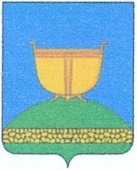 СОВЕТ ВЫСОКОГОРСКОГО
МУНИЦИПАЛЬНОГО РАЙОНА
РЕСПУБЛИКИ ТАТАРСТАНТАТАРСТАН РЕСПУБЛИКАСЫ
БИЕКТАУ МУНИЦИПАЛЬРАЙОН СОВЕТЫ   Кооперативная ул., 5, пос. ж/д станция Высокая Гора,	Кооперативная ур., 5, Биектау т/ю станциясе поселогы,    Высокогорский район, Республика Татарстан, 422700	Биектау районы, Татарстан Республикасы, 422700    Тел.: +7 (84365) 2-30-50, факс: 2-30-86, e-mail: biektau@tatar.ru, www.vysokaya-gora.tatarstan.ru                     РЕШЕНИЕ                                                                  КАРАР             11 октября 2018 года                                                           № 249В соответствии с  Федеральным законом от 06 октября 2003 года № 131-ФЗ «Об общих принципах организации местного самоуправления в Российской Федерации», Законом Республики Татарстан от 28.07.2004 № 45-ЗРТ «О местном самоуправлении в Республике Татарстан», Уставом  муниципального образования «Высокогорский муниципальный район Республики Татарстан», с целью упорядочения структуры органов местного самоуправления Высокогорского муниципального района Республики Татарстан, Совет  Высокогорского муниципального районаРЕШИЛ:В связи с упразднением общего отдела МКУ МО «Совет Высокогорского муниципального района Республики Татарстан» внести в структуру МКУ МО «Совет Высокогорского муниципального района Республики Татарстан», утвержденную решением Совета Высокогорского муниципального района Республики Татарстан от 25.04.2018 № 218 «Об утверждении структуры органов местного самоуправления Высокогорского муниципального района Республики Татарстан» (с внесенными изменениями от 15.05.2018 № 223, от 31.08.2018 № 239), следующие изменения:Вывести должность водителя легкового автомобиля 5 разряда общего отдела в количестве двух единиц;Ввести должность водителя легкового автомобиля 5 разряда организационного отдела в количестве двух единиц с должностным окладом в размере 2 953 руб.2. МКУ МО «Совет Высокогорского муниципального района Республики Татарстан» внести изменения в штатное расписание.3. Обнародовать настоящее решение путем размещения на официальном сайте Высокогорского муниципального района Республики Татарстан по адресу: http://vysokaya- gora.tatarstan.ru.4. Настоящее решение вступает в силу с 15 октября 2018 года.5. Контроль исполнения настоящего решения возложить на постоянную комиссию Совета района по законодательству, законности, правопорядку и депутатской этике.Председатель Совета, Глава муниципального района                                                                Р.Г. КалимуллинО внесении изменений в решение Совета Высокогорского муниципального района Республики Татарстан от 25.04.2018 № 218 «Об утверждении структуры органов местного самоуправления Высокогорского муниципального района Республики Татарстан»